１．風やゴムのはたらきについて答えましょう。（１）つぎの①～④は，風，ゴムのどちらにあてはまりますか。番号を下の　　　の中にかきましょう。①ふくろでうけると，手ごたえをかんじる。②のばすと，手ごたえをかんじる。③ねじると，もとにもどろうとするせいしつがある。④ものをうごかすはたらきがある。（２）風やゴムの力をつかって，下のようなじっけんをしました。より遠くにすすむ方をえらび，（　）に○をつけましょう。①風をうけて走る車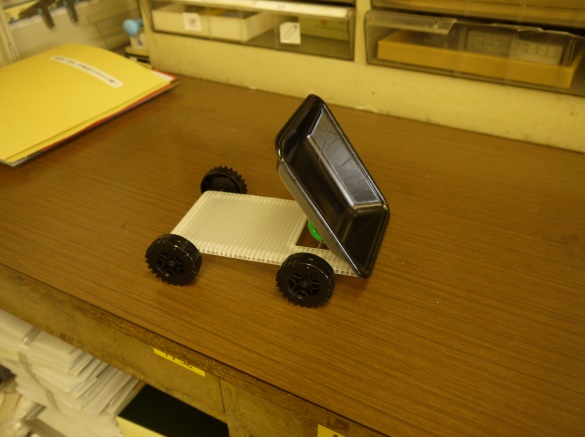 （　）「ほ」に強い風をあてる（　）「ほ」に弱い風をあてる②ゴムでうごく車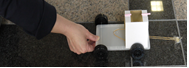 （　）ゴムを少しのばす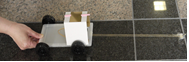 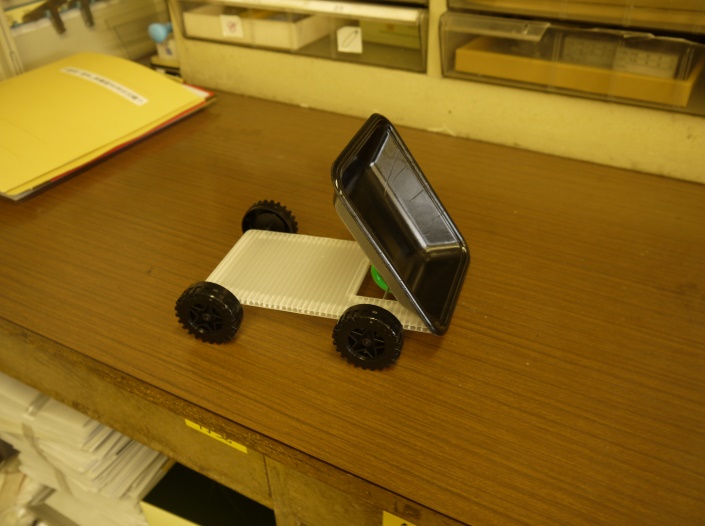 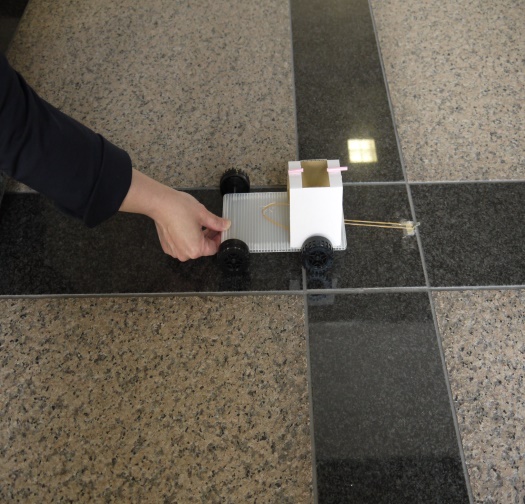 （　）ゴムを大きくのばす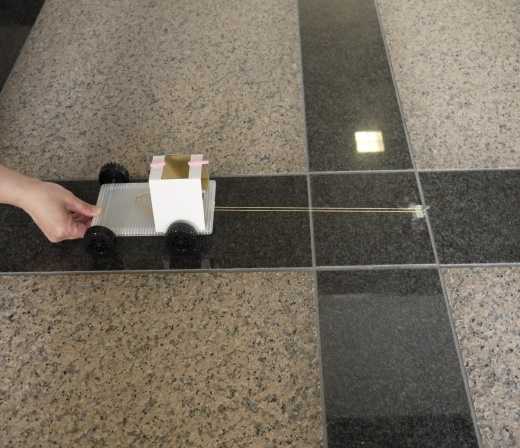 ２．つぎのうち，風の力をりようしているものに○，そうでないものに×を（　）の中にかきましょう。 （　）風車　　　（　）凧　　　（　）水車（　）わゴムでっぽう　　（　）こいのぼり１．風やゴムのはたらきについて答えましょう。（１）つぎの①～④は，風，ゴムのどちらにあてはまりますか。番号を下の　　　の中にかきましょう。①ふくろでうけると，手ごたえをかんじる。②のばすと，手ごたえをかんじる。③ねじると，もとにもどろうとするせいしつがある。④ものをうごかすはたらきがある。（２）風やゴムの力をつかって，下のようなじっけんをしました。より遠くにすすむ方をえらび，（　）に○をつけましょう。①風をうけて走る車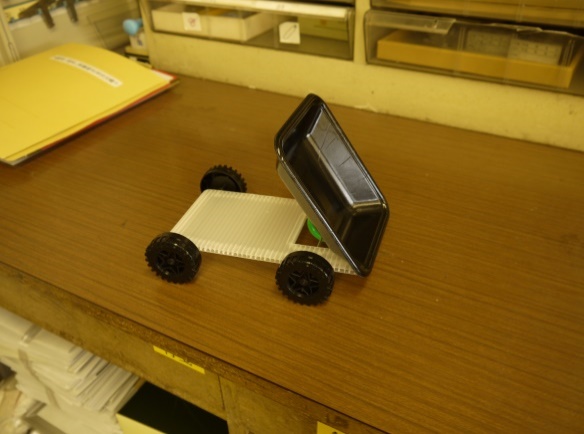 （○）「ほ」に強い風をあてる　   （　）「ほ」に弱い風をあてる②ゴムでうごく車（　）ゴムを少しのばす　（○）ゴムを大きくのばす２．つぎのうち，風の力をりようしているものに○，そうでないものに×を（　）の中にかきましょう。 （○）風車　　　（○）凧　　　（×）水車（×）わゴムでっぽう　　（○）こいのぼり風ゴム風とゴム風①ゴム② ③風とゴム④